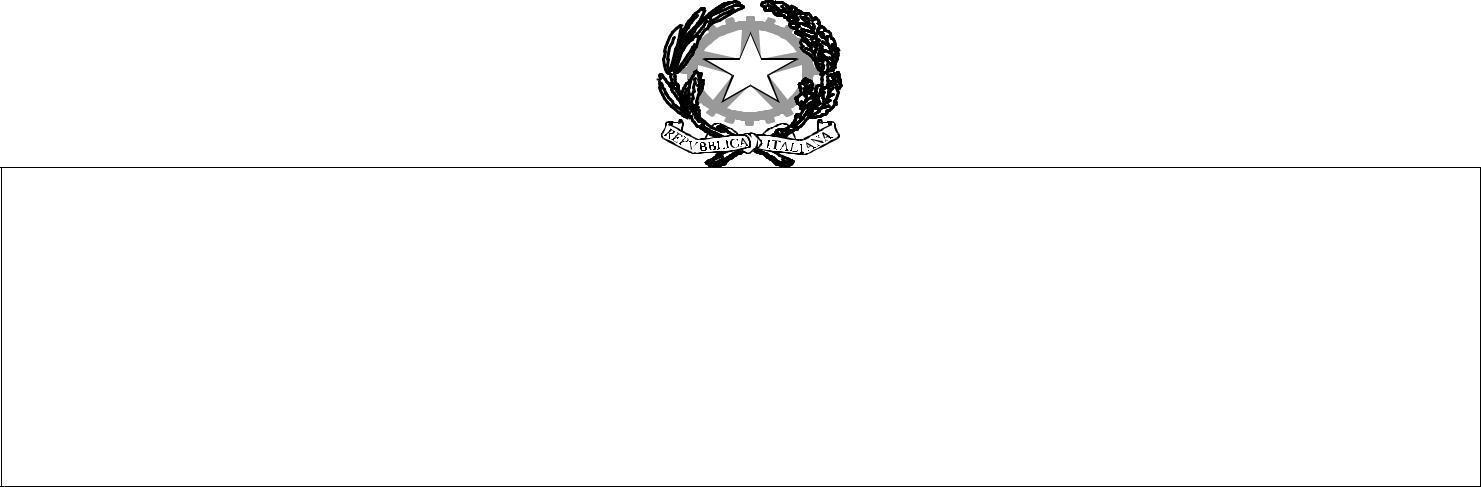 I S T I T U T O  C O M P R E N S I V O“ FRANCESCO COLLECINI/GIOVANN I  XXIII ”V i a G i a r d i n i  R e a l i  4 4  -8 1 1 0 0 C A S E R T AProt.  3591/B4                                                     Caserta 18/05/2016A TUTTO IL PERSONALEAI SIG.RI GENITORIALLA DSGAA parziale modifica e integrazione del Piano Annuale delle Attività 2015/16 si trasmettono di seguito gli impegni in oggetto:GIUGNO 2016 Calendario impegni da consegnare alle altre scuole:IMPEGNI PROF.RE ROMANO (VITULAZIO) (scienze motorie)IMPEGNI PROF.SSA DI CAPRIO (CASTEL MORRONE) (religione)IMPEGNI PROF.SSA LO TARTARO (PIANA DI MONTE VERNA)(francese)IMPEGNI PROF.SSA SILVIA VIGLIOTTA (CONVITTO NAZIONALE GIORDANO BRUNO MADDALONI via San Francesco d’Assisi) (spagnolo)SCRUTINIGli scrutini costituiscono il momento conclusivo dell’attività educativa annuale e non devo-no essere le risultanze solo del secondo quadrimestre ma delle osservazioni effettuate nel corso dell’intero anno dagli insegnanti di classe. Eventuali proposte di non ammissione alla classe successiva (comprovati da specifiche e puntuali motivazioni con decisione unanime) vanno segnalate con motivate e dettagliate relazioni al Dirigente Scolastico. Essendo il Consiglio di Classe/Interclasse in funzione valutativa un Collegio perfetto, in caso di disaccordo e quindi di decisione da adottare a maggioranza mediante votazione su proposte, non è ammessa l’astensione; pertanto tutti i docenti, compresi quelli di sostegno e di religione, devono votare e il totale dei voti deve coincidere con il totale dei componenti il consiglio. I docenti di sostegno voteranno per tutti gli alunni della classe, mentre quelli di religione cattolica solo per i propri alunni.CONSEGNA DOCUMENTIAtti  da  consegnare  alla  Presidenza  tramite  i 2 collaboratori del DS  il 11/06/2016:Documenti di valutazione, debitamente compilati;Registro di classe, giornale dell’insegnanteAgenda della programmazione (per la primaria);Registro dei verbali dei consigli d’intersezione/d’interclasse/classeRegistro degli scrutini (ove presente)Documenti scolastici ed anagrafici relativi agli alunni eventualmente in possesso dei re-sponsabili di plesso (certificati di nascita, vaccinazioni, schede anagrafiche)Elaborati scritti, opportunamente distinti per classe e materia e regolarmente corretti, va-lutati e dati in visione agli alunni (per la scuola secondaria di primo grado).I docenti delle classi terze secondaria 1° grado sono invitati a consegnare ai coordinatori di classe 2 (due) giorni prima della data fissata per gli scrutini:I programmi effettivamente svolti, firmati dal docente e da almeno tre alunni;La relazione finale disciplinare contenente indicazioni sulla condotta e frequenza degli a-lunni, sugli obiettivi educativi e formativi raggiunti, sul materiale didattico utilizzato, sulle metodologie e strategie adottate, sui criteri di valutazione, sulle altre attività effettuate (comprese le visite guidate e viaggi d’istruzione), sul rapporto scuola famiglia, sulle eserci-tazioni scritte e pratiche, sulle verifiche e su quanto ritenuto utile.I docenti di sostegno sono invitati ad elaborare una relazione di verifica del PEI, firmata dai docenti del Consiglio di Classe e a consegnare “documenti “ eventualmente utili alla conoscenza degli alunni.Il Coordinatore delle classi terze elaborerà, in sede di scrutinio, una relazione coordinata per l’ammissione agli Esami di Stato cui saranno allegati gli atti dei docenti di sostegno nelle classi in cui sono presenti gli alunni disabili, le relazioni disciplinari e i programmi in duplice copia.CASSETTI PERSONALISolo per i docenti a tempo determinato o in uscita dall’organico della scuola per il prossimo anno scolastico, il cassetto personale e/o gli armadietti dovranno essere svuotati e l’eventuale chiave dovrà essere restituita alle responsabili di plesso. Non si assume alcuna responsabilità relativamente alla custodia di eventuale materiale che dovesse rimanere nei predetti contenitori.Le docenti responsabili di plesso provvederanno a consegnare, in data successiva all’ultimo giorno di lezione, la cassetta del pronto soccorso allegando la dichiarazione, sull’apposito modulo, del contenuto e del suo stato.VERBALI DELLE ATTIVITÀ SVOLTE per l’ACCESSO AL FONDO D’ISTITUTO Al fine della corresponsione dei compensi previsti nella contrattazione a.s. 2015/16 per gli incarichi svolti, i docenti sono pregati di consegnare al Dirigente scolastico, tramite i due collaboratori del DS , una relazione scritta entro e non oltre il 13/06/2016, con l’indicazionedelle attività svolte, delle date e dei risultati raggiunti.COMMISSIONI ESAMI IDONEITÀ AMMISSIONE CLASSE SUCCESSIVA Sono obbligati a sostenere gli esami di idoneità:ogni anno, coloro che assolvono all’obbligo con istruzione parentale;coloro che frequentano una scuola non statale e non paritaria nei seguenti casi:ove intendano iscriversi a scuole statali o paritarie;al termine della scuola primaria atteso che per poter, poi, sostenere l’esame di Stato occorre essere in possesso del titolo di ammissione alla prima classe della scuola secondaria di primo grado (art. 11, comma 6, D.L. vo n. 59/2004).Sedi e sessione di esameLa sessione di esami è unica. Per i candidati che siano stati assenti per gravi e comprovati motivi sono ammesse prove suppletive che devono concludersi prima dell'inizio delle lezioni dell'anno scolastico successivo.Sono sedi di esami di idoneità unicamente le scuole statali o paritarie. Non è consentito sostenere esami di idoneità presso i Centri per l’istruzione degli adulti (Centri Territoriali Permanenti). Gli esami hanno luogo secondo il calendario fissato dal dirigente scolastico, sentito il collegio dei docenti. La riunione preliminare ha luogo il primo giorno non festivo precedente quello dell'inizio delle prove scritte.CommissioniLa commissione per gli esami di idoneità a classi della scuola primaria sono formate da almeno tre insegnanti nominati dai dirigenti scolastici tra quelli designati dal collegio dei docenti (art. 4, comma 4, O.M. n. 90/2001). I docenti designati sono i responsabili di plesso della scuola primariaProve d’esameL’esame di idoneità a classi di scuola primaria consiste in due prove scritte, riguardanti, rispettivamente, l’area linguistica e quella matematica ed in un colloquio inteso ad accertare l’idoneità dell’alunno/a alla frequenza della classe per la quale sostiene l’esame (art. 4, comma 4, O.M. n. 90/2001).L’esame di idoneità alle classi seconda e terza della scuola secondaria di primo grado consiste nelle prove scritte di italiano, matematica e lingue straniere e in un colloquio pluridisciplinare su tutte le materie (art. 8, comma 5, O.M. n. 90/2001).Le prove degli esami di idoneità vertono sui piani di studio delle classi per le quali i candidati non siano in possesso di promozione o idoneità.La valutazione delle prove è effettuata collegialmente dalle commissioni con l’attribuzione, a maggioranza, di voti numerici espressi in decimi. L’esame è superato se il candidato ottiene la sufficienza in tutte le prove. La durata delle prove scritte è definita dalle commissioni esaminatrici.I candidati il cui esame abbia avuto esito negativo, possono, a giudizio della commissione esaminatrice, essere ammessi a frequentare altra classe inferiore per la quale siano, nel caso, privi di idoneità o promozione. Gli esami di idoneità non sono validi in assenza anche di una sola delle prove scritte o del colloquio.L'esito degli esami è pubblicato mediante affissione all'albo della scuola con la sola indicazione: idoneo/non idoneo alla classe ……. Al candidato che abbia superato l’esame di idoneità è rilasciato un certificato recante indicazione: dell’esito dell’esame medesimo; dei voti attribuiti dalla commissione alle singole prove.COMITATO DI VALUTAZIONE DEL SERVIZIO – ANNO DI PROVAIl Comitato di Valutazione del servizio è convocato il giorno 27 giugno 2016, alle ore 16:00, in Sede centrale per discutere il seguente o.d.g.: • Valutazione anno di prova docenti neo-immessi in ruolo.COLLEGI DEI DOCENTISono convocati per i Collegi dei docenti per:Sabato 11 giugno 2016 alle ore 12:40 con il seguente o.d.g.:Lettura ed approvazione del verbale della seduta precedenteRatifica scrutini finali a.s. 2015/16Criteri di formazione classi e sezioni a.s. 2016/17Calendarizzazione attività mese di giugno 2016Comunicazioni del Dirigente ScolasticoMartedì 28 giugno 2016 ore 18:00  nella sede centrale di San Leucio con il seguente o.d.g.:Lettura ed approvazione del verbale della seduta precedenteValutazione del POF a.s. 2015/16 e proposte per il PTOF a.s. 2016/17Valutazione degli incarichi ricoperti dalle funzioni strumentaliCriteri per l’assegnazione dei docenti ai plessi, alle sezioni e alle classi a.s. 2016/17Comunicazioni del Dirigente ScolasticoDurante le  ultime  settimane di giugno, da lunedì 13 al giovedì 30,(escluso il sabato) dalle ore 9:00 alle ore 12:30 tutti i docenti della scuola primaria e quelli della scuola secondaria non impegnati negli esami si dedicheranno a programmare il lavoro per l’anno scolastico 2016/17, ad approfondire i contenuti del PTOF e del Regolamento d’Istituto, a confrontarsi per il miglioramento del curricolo verticale .Il Dirigente ScolasticoProf.ssa Angelina Di NardoMercoledì  8  giugno  Termine attività didattiche a.s. 2015/16  Termine attività didattiche a.s. 2015/16  Termine attività didattiche a.s. 2015/16Mercoledì  8  giugno  14:30 - 15:30  14:30 - 15:30Castel Morrone3 ASede centrale San LeucioMercoledì  8  giugno  15:30  - 16:30    15:30  - 16:30  Castel Morrone3 BSede centrale San LeucioGiovedì 9 giugno  Consiglio d’interclasse – Scrutini – Ercole ore 15/16Consiglio d’interclasse – Scrutini – Ercole ore 15/16Consiglio d’interclasse – Scrutini – Ercole ore 15/16Sede centrale San LeucioConsiglio d’interclasse – Scrutini – Castelmorrone  ore 16/17Consiglio d’interclasse – Scrutini – Castelmorrone  ore 16/17Consiglio d’interclasse – Scrutini – Castelmorrone  ore 16/17“”Consiglio d’interclasse – Scrutini – Sala ore 17/18Consiglio d’interclasse – Scrutini – Sala ore 17/18Consiglio d’interclasse – Scrutini – Sala ore 17/18“”Consiglio d’interclasse – Scrutini – Puccianiello ore 18/19Consiglio d’interclasse – Scrutini – Puccianiello ore 18/19Consiglio d’interclasse – Scrutini – Puccianiello ore 18/19“”Consiglio d’interclasse – Scrutini – San Leucio ore 19/20Consiglio d’interclasse – Scrutini – San Leucio ore 19/20Consiglio d’interclasse – Scrutini – San Leucio ore 19/20“”Giovedi 9 giugno  ESAMI  CAMBRIDGE 8:30-9:40 SCRITTO FLYERS08:30-10:00 ORALE MOVERS 10:00-11:00 SCRITTO MOVERS 10:00-11:50 ORALE FLYERS 11:50-12:00 ORALE STARTERS 12:00-12:50 SCRITTO STARTERS 12:00-14:00 ORALE KET 14:00-16:00 SCRITTO KET ESAMI  CAMBRIDGE 8:30-9:40 SCRITTO FLYERS08:30-10:00 ORALE MOVERS 10:00-11:00 SCRITTO MOVERS 10:00-11:50 ORALE FLYERS 11:50-12:00 ORALE STARTERS 12:00-12:50 SCRITTO STARTERS 12:00-14:00 ORALE KET 14:00-16:00 SCRITTO KET ESAMI  CAMBRIDGE 8:30-9:40 SCRITTO FLYERS08:30-10:00 ORALE MOVERS 10:00-11:00 SCRITTO MOVERS 10:00-11:50 ORALE FLYERS 11:50-12:00 ORALE STARTERS 12:00-12:50 SCRITTO STARTERS 12:00-14:00 ORALE KET 14:00-16:00 SCRITTO KET Sede centrale San LeucioGiovedì 9 giugno Ore 9Esami idoneità per l’ammissione alle classi successiveEsami idoneità per l’ammissione alle classi successiveSede centrale di San Leucio per gli interessati Venerdì 10 giugno Ore 9Esami idoneità per l’ammissione alle classi successiveEsami idoneità per l’ammissione alle classi successive“”””Venerdì 10 giugno 8:30 - 9:30San Leucio3 BSan Leucio3 BSede centrale San LeucioVenerdì 10 giugno 9:30 - 10:30San Leucio3 CSan Leucio3 CSede centrale San LeucioVenerdì 10 giugno 10:30 - 11:30San Leucio3 ASan Leucio3 ASede centrale San LeucioVenerdì 10 giugno 11:30 - 12:30Casola3 DCasola3 DSede centrale San LeucioVenerdì 10 giugno 12:30 - 13:10 Casola2 DCasola2 DSede centrale San LeucioVenerdì 10 giugno 13:10- 13:50 Casola1 DCasola1 DSede centrale San LeucioSabato 11 giugno 8:30 – 9:10San Leucio1 ASan Leucio1 ASede centrale San LeucioSabato 11 giugno 8:30 – 9:10Castel Morrone1 ACastel Morrone1 ASede centrale San LeucioSabato 11 giugno 9:10 – 9:50San Leucio2 ASan Leucio2 ASede centrale San LeucioSabato 11 giugno 9:10 – 9:50Castel Morrone2 ACastel Morrone2 ASede centrale San LeucioSabato 11 giugno 9:50 - 10:30San Leucio1 BSan Leucio1 BSede centrale San LeucioSabato 11 giugno 9:50 - 10:30Castel Morrone1 BCastel Morrone1 BSede centrale San LeucioSabato 11 giugno 10:30 - 11:10San Leucio2 BSan Leucio2 BSede centrale San LeucioSabato 11 giugno 10:30 - 11:10Castel Morrone2 BCastel Morrone2 BSede centrale San LeucioSabato 11 giugno 11:10 - 11:50San Leucio1 CSan Leucio1 CSede centrale San LeucioSabato 11 giugno 11:50 - 12:30San Leucio
2 CSan Leucio
2 CSabato 11 giugno Collegio dei Docenti ore 12:40Collegio dei Docenti ore 12:40Collegio dei Docenti ore 12:40Sede centrale San LeucioSabato 11 giugno Riunione     PRELIMINARE esami di Stato ore 13:30Riunione     PRELIMINARE esami di Stato ore 13:30Riunione     PRELIMINARE esami di Stato ore 13:30Sede centrale San LeucioSabato 11 giugno Consegna documentidalle ore 10 alle ore 12,30Consegna documentidalle ore 10 alle ore 12,30Consegna documentidalle ore 10 alle ore 12,30Sede centrale San LeucioLunedi   13 giugnoPROVA D'ESAME ITALIANOORE 8:30 PROVA D'ESAME ITALIANOORE 8:30 PROVA D'ESAME ITALIANOORE 8:30 Presso ciascun plessoMartedi  14 giugnoPROVA D'ESAME MATEMATICAORE 8:30 PROVA D'ESAME MATEMATICAORE 8:30 PROVA D'ESAME MATEMATICAORE 8:30 Presso ciascun plessoMercoledì 15 giugnoPROVA D'ESAME FRANCESE ORE 8:30 -PROVA D'ESAME FRANCESE ORE 8:30 -PROVA D'ESAME FRANCESE ORE 8:30 -Presso ciascun plessoGiovedì  16 giugnoPROVA D’ESAME INGLESE ORE 8:30PROVA D’ESAME INGLESE ORE 8:30PROVA D’ESAME INGLESE ORE 8:30Presso ciascun plessoVenerdì 17 giugnoPROVA INVALSI ORE 8:30PROVA INVALSI ORE 8:30PROVA INVALSI ORE 8:30Presso ciascun plessoSabato 18 giugnoCORREZIONE COLLEGIALE CORREZIONE COLLEGIALE CORREZIONE COLLEGIALE Presso ciascun plessoINIZIO PROVE ORALI INIZIO PROVE ORALI INIZIO PROVE ORALI Lunedì 20 giugno  CASTEL MORRONE sez. A8:30 - 12:00 / 15:30 - 19:00CASTEL MORRONE sez. A8:30 - 12:00 / 15:30 - 19:00CASTEL MORRONE sez. A8:30 - 12:00 / 15:30 - 19:00Sede Castel MorroneMartedì 21 giugnoCASTEL MORRONE sez. B8:30 - 12:00 / 15:30 - 19:00CASTEL MORRONE sez. B8:30 - 12:00 / 15:30 - 19:00CASTEL MORRONE sez. B8:30 - 12:00 / 15:30 - 19:00Sede Castel MorroneMartedì 21 giugnoSAN LEUCIO sez. A8:30 - 12:00 / 15:30 - 19:00SAN LEUCIO sez. A8:30 - 12:00 / 15:30 - 19:00SAN LEUCIO sez. A8:30 - 12:00 / 15:30 - 19:00Sede San LeucioMercoledì 22 giugnoSAN LEUCIO sez. B8:30 - 12:00 / 15:30 - 19:00SAN LEUCIO sez. B8:30 - 12:00 / 15:30 - 19:00SAN LEUCIO sez. B8:30 - 12:00 / 15:30 - 19:00Sede San LeucioGiovedì 23 giugno SAN LEUCIO sez. C8:30 - 12:00 / 15:30 - 19:00SAN LEUCIO sez. C8:30 - 12:00 / 15:30 - 19:00SAN LEUCIO sez. C8:30 - 12:00 / 15:30 - 19:00Sede San LeucioVenerdì 24 giugno CASOLA sez. D8:30 - 12:00 / 15:30 - 19:00CASOLA sez. D8:30 - 12:00 / 15:30 - 19:00CASOLA sez. D8:30 - 12:00 / 15:30 - 19:00Sede CasolaLunedì 27 giugno -RATIFICA FINALE-CONSEGNA DOCUMENTI DI VALUTAZIONE ALLE FAMIGLIE  ore 9/12 -COMITATO DI VALUTAZIONE ore 16-RATIFICA FINALE-CONSEGNA DOCUMENTI DI VALUTAZIONE ALLE FAMIGLIE  ore 9/12 -COMITATO DI VALUTAZIONE ore 16-RATIFICA FINALE-CONSEGNA DOCUMENTI DI VALUTAZIONE ALLE FAMIGLIE  ore 9/12 -COMITATO DI VALUTAZIONE ore 16Sede centrale San LeucioPlessi Primaria e Secondaria di 1 gradoSede centrale San LeucioMartedi 28 giugno COLLEGIO DOCENTI  ore 18COLLEGIO DOCENTI  ore 18COLLEGIO DOCENTI  ore 18Sede centrale San LeucioGiovedì 30 giugno Consegna documenti scuola infanzia  ore 13/14Consegna documenti scuola infanzia  ore 13/14Consegna documenti scuola infanzia  ore 13/14Sede centrale San LeucioMercoledi 8 giugno 201614: 30 – 16:30 (classi terze A e B)Sabato 11 giugno 8:30 – 11:10 (classi 1 e 2 sez. A e B)Mercoledi 8 giugno 201614: 30 – 16:30 (classi terze  A e B)Sabato 11 giugno 8:30 – 11:10 (classi 1 e 2 sez. A e B)Mercoledi 8 giugno 201614: 30 – 16:30 (classi terze  A e B)Sabato 11 giugno 8:30 – 11:10 (classi 1 e 2 sez. A e B)Sabato 11 giugno 11:10 – 12:30 (classi 1 e 2 sez. C)